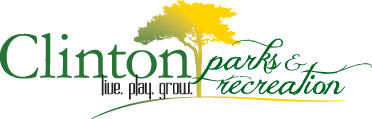 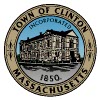 Tuesday, April 07, 2015Dear Clinton Resident,The Clinton Parks & Recreation Department is excited to announce that we will replace the fence around Central Park during the spring of 2015. Not only will the new fence enhance the beauty of the park, but it will also make the park safer for residents to enjoy.  With this project also comes a new and unique way for our department to showcase our many park supporters.Donors to this project will be recognized on plaques placed on fence posts throughout the park, an excellent tribute that park visitors will see whenever they visit!  If you wish to secure a plaque on one of the 166 available fence posts, please contact Clinton Parks & Recreation by April 30th, 2015. Plaques will be awarded on a first come first serve basis.  We hope you will consider supporting our improvements to this beautiful town landmark. There are two levels of sponsorship available for the Central Park Fence Project.  Your donation will include an engraved plaque with the donor’s name or family name.  Gold sponsors will be recognized by the Clinton town emblem appearing on their plaque in addition to their family name, while silver sponsors will have their name/family name printed. Two levels of sponsorship are available:Gold - $150Silver - $100If you are interested in supporting this project please fill out the bottom of this form and return to the Clinton Parks and Recreation Department by April 30th, 2015.Donors Name and contact information:_____________________________________________Name (as to appear on plaque):____________________________________________________Donation Level (please check):  Gold____   Silver______Please make checks out to The Town of Clinton and return to the Clinton Parks and Recreation Department. Thank you for your continued support towards our department. Emily Easterling, CPRPDirector, Clinton Parks and Recreation Department